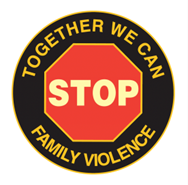 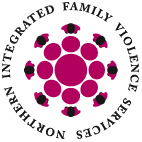 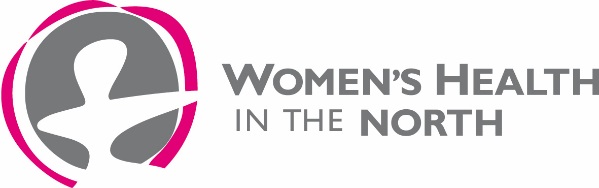 Making a Commitment to YourselfWrite down three things you could do to address vicarious traumatisation in the following areas.Professional (for example, professional development)1. ____________________________________________________________2. ____________________________________________________________3. ____________________________________________________________Organisational (for example, workplace culture)1. ____________________________________________________________2. ____________________________________________________________3. ____________________________________________________________Personal (for example, things you can do at home)1. ____________________________________________________________2. ____________________________________________________________3. ____________________________________________________________Political (for example, how you engage in the broader feminist movement)1. ____________________________________________________________2. ____________________________________________________________3. ____________________________________________________________Spiritual (for example, your connectedness to nature)1. ____________________________________________________________2. ____________________________________________________________3. ____________________________________________________________Adapted from: Transforming the Pain: A Workbook on Vicarious Traumatization by Karen W. Saakvitne & Laurie Anne Pearlman. Copyright © 1996 by the Traumatic Stress Institute/Center for Adult & Adolescent Psychotherapy. Used by permission of W.W. Norton & Company, Inc.